111年5月11日 第4次班輔活動~~指導說明主題：家庭教育-「牽起母親的手」壹、活動緣起：     從小到大每年的母親節大家都怎麼過？是送花、買禮物、送卡片？還是吃大餐呢？ 現在的家庭孩子生得少，父母大多以子女為重心，生活起居替孩子打點得很周到，有些孩子不但看不到父母的恩惠，更談不上念恩、報恩。念恩是家庭教育的重要內涵，而母親節正是引導孩子學習的最佳契機。為了鼓勵本校學生在今年的母親節前後能憶念母親或照顧者的恩情，特於五月舉辦本次活動，帶動學生學習愛要及時，行孝不能等，能透過觀察並畫出媽媽的手體察母親的辛勞，或勇敢牽起媽媽的手改善親子關係並實踐孝悌！  貳、教學步驟：一、引起動機：老師大略講述今天的課程主題，引起學生動機。二、暖身活動：　　全班一起跟著影片學習手語，可以多練習幾遍，引發學生感動且體會報親恩的重要。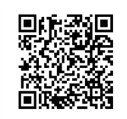     網址：https://www.youtube.com/watch?v=BtF_SzrIXfY&list=PLJ34qiXXiLD7MvT8J3Rh9sd-b0tNvq4Rf          最美的笑容手語--謝文德主唱，父母恩重難報經謝幕曲(4:30)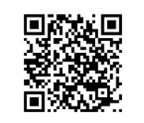           https://www.youtube.com/watch?v=UBMeIBkcElY          母親的手-手語教學版(4:32) 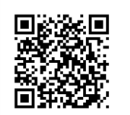 三、主要活動：　　(一)導師引導學生邊觀看邊回想母親這一雙手，在成長中對我的恩德。　　　　網址：https://www.youtube.com/watch?v=O8bO4rNZns0　母親的手（4:33）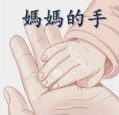     (二)導師帶領同學閱讀文章「色難」和「媽媽的手」心得。　　(三)導師帶領學生討論可以如何對長輩和顏悅色，如何感念母親/照顧者的辛勞。          (四)在學習單上畫(或照相，如右圖）「牽起母親的手」(只顯示手)，並描寫這一雙手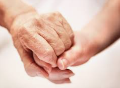         和自己的故事，感念母親(照顧者)的照顧。    (五)導師請和同學討論，全班是否一起製作感恩卡片或摺紙花(材料請各班事先自備) 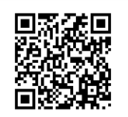          https://www.youtube.com/watch?v=HpvNdtdBsF0         立體愛心卡片!低難度DIY小教學(母親節/情人節適用)4:26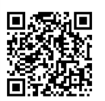          https://nomindbear.pixnet.net/blog/post/343766493-        【摺紙花教學】♥-大家一起來動手做做看。                         四、總結：    (一) 請導師鼓勵學生行孝要及時，鼓勵學生回家，找一個適當時間替母親或長輩按摩，       　報答她/他的恩情，並改善親子關係。    (二) 請導師發下學習單(學生若要打字可以自行上學校首頁下載學習單)，鼓勵每位同學         於活動後認真書寫心得，未來這張心得也可以上傳學習歷程檔案。    (三) 請導師挑選出五張佳作，於5月13日前交至輔導室。附件色難　　有位老太太中午去兒子房間找報紙，正碰上兒子回來。兒子剛談砸了一樁業務，心情不太好，見母親在自己床上摸索，便口氣欠佳的說：『媽，你沒事在自己房間好好呆著，別到處亂跑。』母親解釋說：『我只是找個報紙，順便在你們床上坐一會。』兒子臉色很臭出門前扔下一句：『吃飽沒事幹。』晚上12點，老母親便從七樓跳下自殺了。　　於丹教授在一次講座中說，兒女有錢了很容易做到給父母買車、買房，但是最難做到的就是不給父母臉色看。孔子曾經對他的學生們說過，孝敬父母什麽最難，是【色難】，就是不給父母臉色看最難。如果你流露出你的蔑視和不耐煩，這種孝心就是不到位的，因為這會讓父母很不安心。有人認為，買房子、請保姆、吃大餐、去旅遊就是孝順父母。其實，物質上給父母的享用，這是低層面的【孝】；而高層面的【孝】，應該表現為對父母精神上的敬重和感情上的安慰。　　【色難】難在何處？難在很難有一顆恭敬的心，難在沒有一個謙和的態度。於是《色悅》成了衡量一個人孝心的道德標準。就是說，經常對父母微笑，經常敬重地對待他們，關心他們的物質生活和精神生活。每天認認真真看著母親的眼睛，跟母親交談幾分鐘。不嫌棄，不抱怨，想對母親發脾氣時克制一下，始終和顏悅色對待父母，她們就會生活得開開心心的。隨時都給父母好臉色，這是舉手之勞的事情。　　好臉色不用花錢去買，不用向誰去借，也不用交學費去學，更不需要什麽力氣。可現實中不管什麽情況下都能做到給父母一個好臉色，又實在不是一件容易的事。其實，每天給父母一個《好臉色》，關鍵是心懷感恩之情，多想想長輩們的付出和哺育之恩。真心愛父母，應該和顏悅色，從內心深處發出微笑，讓他們感到快樂、幸福。　　為什麽十跪父母恩？各位都看看吧！一跪：十月懷胎娘遭難，一朝落地娘心寬；赤身無有一根線，問爹問娘要吃穿；夜夜五更難合眼，娘睡濕處兒睡乾。二跪：倘若有病請醫看，情願替孩把病擔；東拜菩薩西拜仙，焚香抽簽求仙丹；孩兒病情得好轉，父母方才展笑顏。三跪：學走恐怕跌石坎，常防火與水邊邊；時時刻刻心操碎，行走步步用手牽；會說會走三歲滿，學人說話父母歡。四跪：八歲九歲送學堂，望兒發奮賽聖賢；衣襪鞋帽都辦全，冬穿棉來夏穿單；先生打兒娘心酸，拂袖掩面淚擦乾。五跪：父母真情比海深，為孩花錢不心疼；早起晚睡賺鈔票，自己不舍花分文；莫讓孩兒差別人，恨把黃土變金銀。六跪：兒女出門娘掛念，夢魂都在孩身邊；常思常念常許願，望孩在外多平安；倘若音信全不見，東奔西跑夜不眠。七跪：養兒養女一樣看，十七八歲結姻緣；燒香問神求靈簽，力出盡來汗流幹；花錢多少難算盡，為了兒女把賬欠。八跪：成家立業兒女安，父母操心仍不斷；千辛萬苦都受遍，父母恩情有千萬；如若生兒娘不管，兒女焉能有今天。九跪：父母心系兒女身，操心操到病滿身；滿頭青絲變白發，臉起皺紋肢變形；兒女回家笑常在，噓寒問暖忙炒菜。十跪：父母年老得病患，誰請醫來藥誰煎；二老能活幾多年，兒女團圓有幾天；父母百年閉了眼，幾多兒女在身邊。樹欲靜而風不止，子欲養而親不待。世界上最不能等待的事就是孝敬父母。不要當失去時才去後悔沒有珍惜；誠如斯言，當善待父母，父母是個寶。陪伴是最好的感恩！孝順，一輩子都還不完 ！媽媽的手1、當秋葉紛飛的時候，她會用那雙有靈巧的手為我織打毛衣，那一件件的毛衣比買來的還漂　 亮、還溫暖，我覺得，媽媽的手如毛衣一樣溫暖，比織女的手還靈巧。2、在手的世界中，有勤勞的手，懶惰的手，致富的手，靈巧的手，然而，我寫的卻是媽媽一雙勤勞的手。她的手不怎么大，長期的勞動使繭皮爬上了手指，使手背上長了一層淺黑色的皮。3、媽媽的手是甘甜雨露，滋潤你那乾枯的心靈；媽媽的手是助你攀登的梯子，讓你站在世界之巔；媽媽的手是一把戒尺，時刻提醒你不要後退。4、當萬物復甦的時候，她會用那雙嬌嫩的手牽著我的小手去外面玩，我覺得，媽媽的手就像春風一樣輕柔。5、媽媽的手，是一對翅膀，把我送上知識的天空。媽媽的手，是一片樹葉，把我載到祖國的邊邊角角。媽媽的手，是一輛小車，把我從危險中解救出來。媽媽的手，給予我無限的關愛！啊！媽媽的手！6、當寒風颳來的時候，她會用那雙堅強的手為我阻擋風雪，生病時，她會用那雙暖心的手帶著我去醫院，我覺得，媽媽的手如寒風一樣剛強，比火爐的火還要溫暖。7、媽媽的手是神奇的，是溫暖的，也是勤勞的。就是這樣一雙手，陪伴著我長大；也是這雙手，在我遇到挫折的時候撫慰我，在我寒冷的時候體貼我，在我犯錯的時候教誨我，在我……8、夜深了，天氣變得更冷了，我的手直打顫，不敢寫了，怕把作業做壞。這時，媽媽走到了我身旁，關心地對我說：“冷嗎？”我輕輕地把我的手夾在她的兩手之中。頓時，我覺得無比暖和。在她的鼓勵下，我終於認真地完成了作業。9、當雞叫三遍的時候，媽媽的手已經開始工作了：忙著做早點。臨近中午，她的手又工作了：忙著做午飯。下午，她的手又開始工作了：忙著做晚飯。夜晚，當明月高懸的時候，媽媽的手又工作了：忙著洗衣服。總之，媽媽的手時時刻刻工作著。10、一季復一季，一年復一年，媽媽的手已長滿了老繭，不再纖細嬌嫩了，望著媽媽少女時代的照片，我有一種說不出的滋味。11、媽媽的手既是勤勞的手，又是充滿母愛的手。記得一個寒冬的下午，天氣比較冷。我在做作業，媽媽在做針線活。12、我知道媽媽的手曾經是那樣纖細，那樣光滑，那樣嬌嫩，一切都只是曾經，它必須是曾經嗎？它永遠是曾經嗎？它只能化為曾經嗎？不！不！不！我要讓它成為現在，成為以後，不僅僅是曾經。13、當我搖搖擺擺學走路的時候，她用她那雙纖細的手牽著我教我走路。我摔倒了，她又用那雙靈敏的手把我扶起，我知道，是她讓我邁出人生的第一步，當我會說話會走路的時候，她把我送進了幼稚園，我知道她是媽媽，每天回到家，她會用那雙靈巧的手做出我喜歡的飯菜，()有時她還會用那雙靈巧的手餵我吃飯，甚至她還會當我的家庭老師，她用她的大手握著我的小手寫字、畫畫。14、當烈日炎炎的時候，她會用那雙粗糙的手帶我去游泳，睡覺的時候，她會用那雙涼爽的手為我扇扇子，輕輕地拍打我，使我進入夢鄉，我覺得，媽媽的手如扇風一樣柔爽。15、媽媽的手是一雙溫暖的手。記得那是寒冷的一天，外面下著大雪，我出去補課。由於我忘帶了手套，手被凍得很疼。回家後，媽媽便像小時候一樣，用她那雙大手把我的小手包住。頓時，我便感到媽媽的手是那樣的溫暖。媽媽的手是一雙溫暖的手。它會在你寒冷時，感到溫暖。16、當我降臨到這個世上的時候，迎接我的是一位面帶微笑的人，她用那雙纖細而嬌嫩的手抱著我，對我笑，對我說話，雖然我不知道她為什麼這樣，但我知道這是高興的表達方式。17、媽媽的手是一雙神奇的手。記得那是期中考試後的一天。由於沒有考好回家後便大哭一場。這時，媽媽走了過來，問我怎么了，我告訴媽媽：“媽，我考試沒有考好，一定很讓您失望吧？”媽媽用她的手輕輕地撫摸我的頭，說：“沒關係，一次考不好沒什麼，只要你真正學到知識，考試成績並不是很重要。”聽了媽媽的話，以及那雙手的撫摸，我不哭了。我懂得了，考試沒考好，重要的不是對自己的責怪，而是振作起來，去迎接下一次的挑戰，爭取在下一次中取得成功。媽媽的手是一雙神奇的手，它會在我遇到挫折時撫平我的心靈，使我重新振作起來，迎接下一次挑戰。18、媽媽的手是一雙勤勞的手。記得那是一個夏天的夜晚，我和媽媽正在家裡看電視。我看著好不容易才閒下來的媽媽，便要媽媽陪我出去散步，媽媽同意了。走在大街上，媽媽像以前一樣，牽著我的手。記得以前媽媽的手是那樣的柔軟、光滑。可現在，卻是那般的僵硬、粗糙。是啊，媽媽每天都要上班，回到家還得做家務，這么勤勞的一雙手，怎么會不被磨出繭子呢？媽媽的手是一雙勤勞的手，它會讓我更舒適，更健康的度過沒一天。19、媽媽的手是一把結實的傘，為我遮風擋雨；媽媽的手是一件厚厚的棉衣，為我抵禦嚴寒；媽媽的手是一條幹爽的毛巾，為我拂去心中的淚水。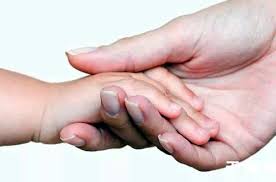 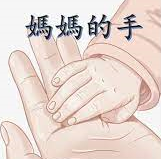 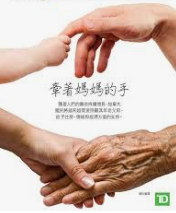 